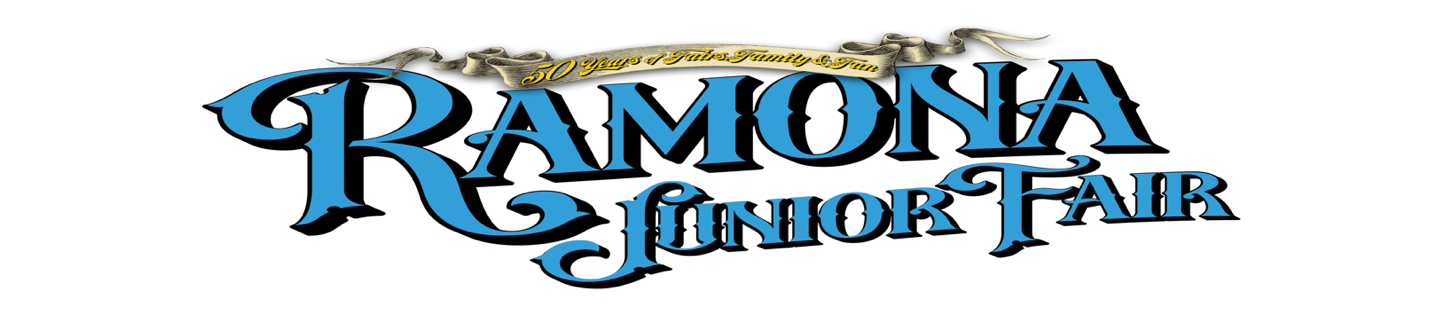 Board of Directors- MinutesDecember 5, 2022RJF Mission Statement: "Promoting the advancement of local youth through agriculture, industrial education, and recreational activities and exhibits."
Called to Order by Curtis Martineau, President at 6:31 PM.Flag SaluteRoll Call of DirectorsDirectors Present:  Curtis Martineau, Travis Scott, Mary Martineau, Michael Audibert, Kristy Parker, Danielle Zurcher-Upson, Mandy Garner, Jacob Crosslin, Taytum Stanley, and Karlee KlemmExcused Directors: John Wolfe, Scott WellerMembers Present:  Gwen Crosslin, Kim Newcomer, Russ Christensen, Stacey Nelson, Haddie Ingvoldstad, Michelle Scott, Cindi Zeigler, Christine Snyder, Emily Ash, Hope Ash, John Franey, and Manuela MitchellPresident Curtis Martineau presented the agenda. It was noted the date on the agenda needs to be changed from December 3 to December 5, 2022. A motion was made to approve the agenda with needed change noted. Motion/Second: Dani Zurcher-Upson/Michael Audibert. Discussion: None. Motion passes unanimously.Secretary Amanda Garner presented the minutes for review from the November meeting. A motion was made to approve the minutes as read. Motion/Second: Dani Zurcher-Upson/Travis Scott. Discussion: None. Motion passes unanimously. Treasurer: Kristy Parker presented the November treasurer report. A motion was made to approve November’s treasurer report with a beginning balance on all accts as of November 1st of $31,829.96 and ending balance as of November 30th of $70,162.54. Motion/Second: Kristy Parker/Mandy Garner. Discussion: None. Motion passes unanimously.Open Forum –Cindi Zeigler asks if the board is contemplating on charging clubs to use the grounds. Travis states it is in discussion with the board and that we will be discussing it later (Old Business items). Cindi also thanked the board for letting her and her family use the fairgrounds for Steve’s memorial service. Kim Newcomer states she is willing to help look at SDGE bills to see if it can be determined when the highest usage is and see if it makes sense. Travis states RPRA is already looking into it. Officer ReportsPresident: No ReportVice President: No ReportSecretary: No Report Treasurer: No ReportFair Administrator: Mary Martineau gave recognition to Jim Robinson being recognized by the Water District and wished everyone Happy Holidays. Fair Clerk: No ReportBoard Members: No ReportYouth Directors: Karlee states they had a good 1st Steering Committee Meeting. She also states to check out IG/FB for future information of next meeting.Livestock Superintendent: No Report.Standing Committee ReportsScholarship Committee: Michelle Scott states she will have the scholarship application for the board to approve in January and will also provide the names of who will be assisting her on the scholarship panel in January as well. States once the application is approved, it will be posted on the website by end of January. States interviews will start in April. Budget Committee: Kristy states they held the budget meeting on 11/16. Those in attendance were Curtis, Mary, Travis, Jacob, Dani, Karlee, and herself. States they went over the projected budget for the next year and spent time discussing different projects on the grounds. States there has been a lot of work on cutting expenses and finding new ways to help pay for things. At the meeting, they looked at projects and possible projects to prioritize, such as: purchasing a smaller scale for small animal projects (goats/sheep), getting DG in barns (for safety reasons) and leveling the barns, new show ring with lights, pig watering system to replace the old one, adding 1 more porto cooler (as they were a huge success during last fair), changing/adding electrical boxes, and the front fencing (the gate needs to be replaced, as it is a safety issue). Kristy states the group discussed time frames/urgency of the above projects. They came up with the 2023 proposed budget of $24,400 for those above listed capital improvement projects (see proposed budget handout for itemized detail). It was also noted that the proposed budget did not include an Ipad or camera, which Kristy states she will add those two items into the proposed budget. A motion to approve the presented 2023 proposed budget with an amendment of an additional $1100 for technology equipment. Motion/Second: Kristy/Travis. Discussion: none. Motion passes unanimously.Auction Committee: No Report.Steering Committee: Karlee states the next steering committee meeting will be 12/19. States the Ramona FFA Chapter Holiday party is also that evening, so they plan to merge the two, starting at 5pm in the Home Ec building. States they will be finalizing fair theme ideas as well. Rules & Premiums Committee: Mary states once there is a theme for the fair, she will be sending out the art contest information. Stacey Nelson asked if poultry group can come to the next meeting and ask questions re: the fair classes. Mary said she welcomes people to come and discuss it, as she welcomes ideas and how to improve the poultry classes, same with horse classes. Awards Committee:  Mary states she talked to Victoria, and she is looking at different vendors for belt buckles. Ad-Hoc Committee ReportChamber of Commerce Committee: Curtis states he met with Karen from Ramona Chamber of Commerce, and she asked if RJF’s dates were set for next year. She states they will be setting their dates for the tail end of the RJF (28th – 30th). She is hoping their will also be corn hole and wine tasting at next year’s country fair as well. Parks Board Committee: Travis states he talked to the committee, working at a high level. States they are trying to get grants where they can, taking photos of the grounds for improvement ideas to give to RPRA, as everything has to be approved through them. RPRA will then take it to the water district for further approval. States there has been many comments made about the appearance of the grounds, so they are working on things to stay in compliance according to the water district. States we don’t want to get fined for being out of compliance. Construction & Grounds Development Committee: Travis states he got new keys for the office, but one of the doors didn’t get re-keyed. States will get it taken care of. Curtis states he came back with Alex and took down all the lights, moved panels back, moved the bleachers underneath pig barns, and ensured everything was put back in their original places for the most part. Computer Committee: Mary asks if her and Russ can get together to talk about Showorks.Camping & Security Committee:  No report. Fair Marketing & Education Committee: No report. Pie Auction & BBQ Committee- Curtis states he spoke with Linda at ROCC and was told the proposed date of June 3rd for the pie auction is not available, as there is a quincenera that day. The alternative date is also not available, as SDGE will be using the ROCC grounds. States if we want to keep June 3rd, we will have to use our grounds instead of ROCC. However, there will most likely be a noise level issue r/t the quincenera being next door. We can also choose another date to have the pie auction so we won’t be competing with the noise. Kristy suggests exploring other dates, so we aren’t fighting against each other. Travis states the ROCC schedule book is already full for the year with quincenera’s. Kristy states we might have to look at different times and possibly have it earlier. Travis states they will have to go back and talk to Linda and see if we can possibly find another date or possibly move the time up to have the pie auction. Cindi suggests possibly having is somewhere else, like the high school. Curtis states he will call Linda and see if we can figure it out. Grants Committee- Gwen states we have an account with the Zable Foundation. States we can do multiple projects on that foundation. States the first project will be the fencing, which the deadline is April, but she is going to try and get it done in January or February. Gwen states she also found solar grants if we want her to investigate those grants. Kristy states it would be worth looking into and exploring our options. Curtis thanked Stacey for leading the local Ramona community application. After Auction Committee- No report.  Old Business: a) Rental Agreements/Fair Usage: Travis states the board is continuing to have conversations about rental agreements and looking at overall operating costs. No definitive decisions have been made and will be discussed with clubs before making any changes. Cindi Zeigler expressed her concerns, stating if we start charging to use the grounds, clubs may not want to use the grounds as much, as it is a lot for clubs monetarily wise.  Stacey Nelson states it is a huge chunk out of 4-H budgets and states, “it’s the kid’s fair” and it sounds very alienating to the clubs. Stacey also states there won’t be a sense of ownership and it won’t feel like it’s the kid’s fair. Mary states it won’t be all monetarily, but more so, clubs can work for meetings, which will help the kids feel like they own the fair and have more responsibility. States we have been looking at other options, such as volunteer hours vs charging the clubs to use the grounds. Cindi asks if it is a possibility to do a fund raiser, such as Rubio’s, to help pay for the expense of the grounds. Travis states we are looking at ideas, such as allowing clubs to use the facility at no charge for a certain amount, but if it goes over that amount of use, then charging. States we are looking at different ideas on how to go about this so that the grounds are cared for by all the clubs. It’s more about creating an incentive and sense of ownership. Kristy states on the flip side, by doing something like this, it helps on the legal side of things, should something happen on the grounds. Kim Newcomer states it also helps set expectations.  Christine states she understands the whole liability side, as it is a standard operational thing. She discussed that at Tumbleweed, they give 6 hrs of volunteer work so they can use the grounds, and if by the end of the year they volunteered all their hours, they don’t have to pay anything. Mary asked if Christine had the website information for Tumbleweed, to look at the agreement terms and see if that would be an idea for the fairgrounds. Travis states the board wants people’s help more than their money.  John Franey asks if the Board can make a sign-in system so people can see who has been at workdays. States his kids come but didn’t know where to sign in or even if there was a sign-in sheet. Curtis states there should be a sign-in sheet at every workday in front of the office. Mary states FFA has the same system in place, but sometimes kids don’t sign in and they get missed. States we try to tell clubs about signing in when they go to workdays. John asks if there is a way to communicate the information so people understand the system. Mary states club leaders should be communicating that info as well to club members. Christine states having sign-in sheets goes along with liability issues and it is important to have those sheets and have a responsible party present on the grounds or at any type of fair event. Stacey suggests having a release of liability form. Kim inquires how to help 4-H enrollment increase. Mary asks how we as a Board can make it more appealing for people to come and participate. States it appears to be the same kids/parents that come and help and there is a need to get people to show up at workdays and volunteer to help at the fair. Charging clubs is one way that may help get people to come and participate. The board is open to suggestions. Stacey asked if we could send out in advance, dates for possible work days. Travis stated it was attempted last year, but didn’t seem to work, which is why the discussion of the rental agreement. Kristy brought up clarification that a rental agreement is going into place for legality reasons, but there is no firm decision on anything further at this point. Kristy states the intention was to put this in place by the beginning of the new year and try to do this without charging, but it is situational at this point. The board is more than happy to take suggestions and any help that is given from clubs. Travis suggests if groups have a day or month that works best for them re: work day, to email the board and help get the info out to everyone. Mary reiterates that the board will continue to send out the information to club leaders and do the best at dispersing the information. Mandy asks that people check their emails on the email list and update or change it so we can get the info out. Kristy states if clubs can give the board dates/times that work for them as well, then it may help us get the info out further in advance.b) 2023 Fair Themes: Karlee states they are still collecting fair themes. Cindi asks if kids can still email their ideas for themes. Mary states email the themes to her, Karlee, Taytum, or Michael and then they will narrow it down and we will decide at the January meeting. States after the theme is decided, Mary will get the artwork information out, which will be due in March. New Business: NoneIn closing, Curtis Martineau announced the next RJF meeting will be on January 9th, 2023 at 6:30pm in the Home Ec building. Meeting Adjourned at 7:59P.M. Motion/Second: Mary/Travis.  Discussion: None. Motion passes unanimously.Respectfully Submitted,Amanda GarnerRJF SecretaryMinutes to be approved at RJB BOD Meeting January 9th, 2023.